Al Dirigente Scolastico dell’I.I.S. MEUCCI Via Marina Vecchia 23054100 MassaProt. /fpOggetto : desiderata orarioCon la presente il/la sottoscritt ________________________________in servizio presso questo istituto in qualità di docente di ___________________________FORMULAle proprie richieste relative all’orario delle lezioni per l’anno scolastico 201_/201_:giorno libero __________________________________________________________ con rinuncia a presentare ulteriori richieste relative all’orario (eventuale seconda scelta nel caso in cui sia impossibile accogliere la prima richiesta ___________________________________________;terza scelta___________________________________________________________________)o in alternativaorganizzazione dell’orario ___________________________________________________________________________________________________________________ con rinuncia alla scelta del giorno libero. Nel caso in cui le richieste relative all’organizzazione dell’orario superino le 4/5 ore settimanali (ad esempio richiesta di entrare sempre alla seconda ora con un’altra richiesta relativa all’organizzazione dell’orario) non sarà assegnato il giorno libero.NB L’assunzione di ulteriori ore oltre l’orario di cattedra preclude la possibilità di scelta del giorno libero, compatibilmente con la formulazione dell’orario.In caso di richiesta di non svolgere più di 4 ore nella stessa giornata, è preclusa la possibilità di scegliere il giorno libero.Disponibilità a svolgere 5 unità orarie nell’arco della stessa giornata _____________ (sì o no)Disponibilità a svolgere 6 unità orarie nell’arco della stessa giornata _____________ (sì o no)Eventuali altre richieste da prendere in considerazione solo a seguito di verifica dell’ effettiva possibilità di accettazione e solo in presenza di particolari situazioni di salute o familiari (tali situazioni dovranno essere dichiarate per iscritto al dirigente scolastico):___________________________________________________________________________Massa ____________________In Fede______________________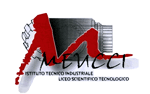 ISTITUTO ISTRUZIONE SUPERIORE  “A. MEUCCI “Sede “A. Meucci”  Via Marina Vecchia, 230  54100 MASSA  (MS)Tel. 0585   252708-fax.0585 251012Sede “G. Toniolo” Via XXVII Aprile, 8/10 54100  MASSA (MS)Tel. 058541284 – fax 0585489126Uffici Amministrativi–Via Marina Vecchia, 230– 54100 MASSAC.f. 80002760454 – www.meuccimassa.gov.it – msis01800l@istruzione.it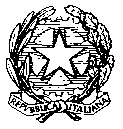 